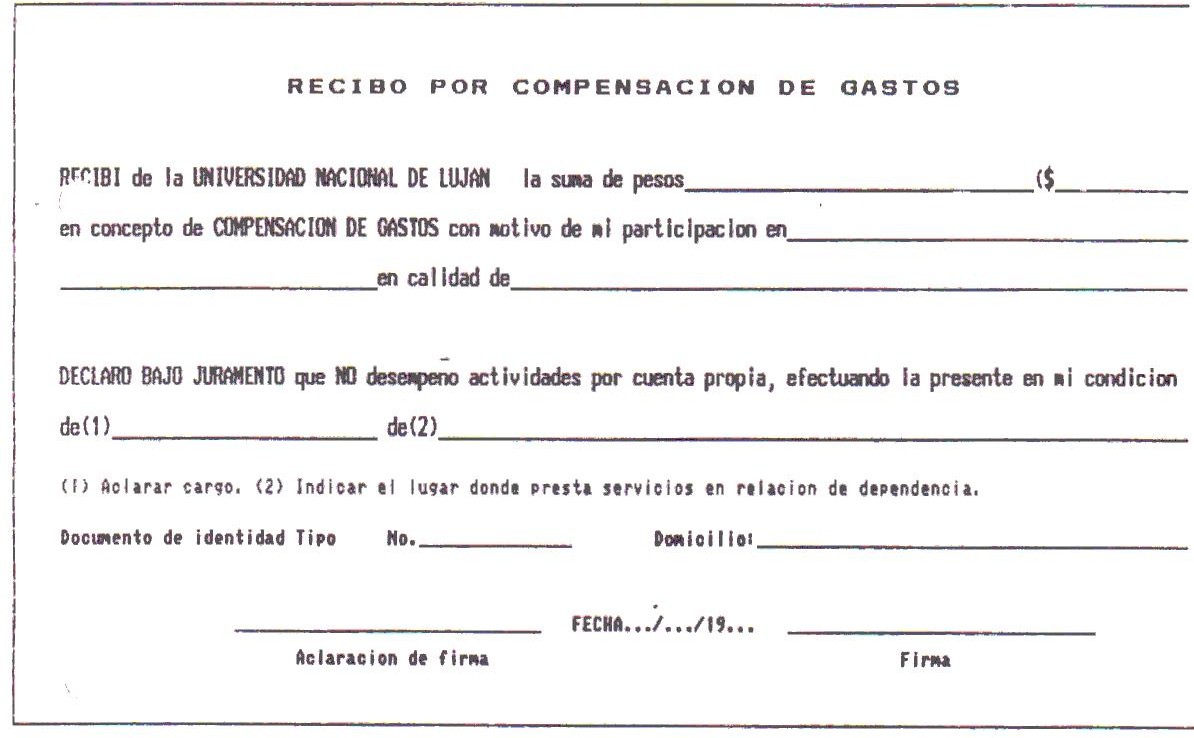 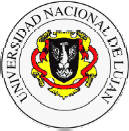 Universidad Nacional de LujánRepública ArgentinaEXPEDIENTE Nº 12300/95 ANEXO DE LA RESOLUCION R.Nº 374/95